Look and write the colors.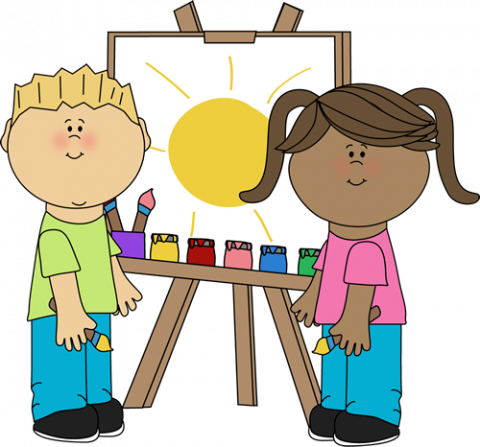 _______________ sun_______________ shoes_______________ trousers_______________ t-shirt (Girl)_______________ t-shirt (Boy)_______________ hair (Girl)_______________ hair (Boy)Look and write the numbers.There are ___________ children.There are ___________ brushes.There is ___________ sun.There are ___________ paints.Answer keyYellow sunBlack shoesBlue trousersPink t-shirt (Girl)Green t-shirt (Boy)Brown hair (Girl)	Yellow / BLonde  hair (Boy)Look and write.There are two children.There are four brushes.There is one sun.There are five paints.Name: ____________________________    Surname: ____________________________    Nber: ____   Grade/Class: _____Name: ____________________________    Surname: ____________________________    Nber: ____   Grade/Class: _____Name: ____________________________    Surname: ____________________________    Nber: ____   Grade/Class: _____Assessment: _____________________________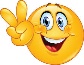 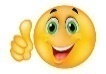 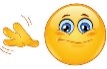 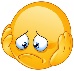 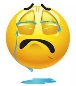 Date: ___________________________________________________    Date: ___________________________________________________    Assessment: _____________________________Teacher’s signature:___________________________Parent’s signature:___________________________